Chapter 2: The Chemical Context of Life-AP Biology Guided Reading-Sections 1 and 2Define and given an example of the following terms:Matter  _________________________________________________________________________________________________________________________________________________________________________Element  _______________________________________________________________________________________________________________________________________________________________________Compound  ____________________________________________________________________________________________________________________________________________________________________What four elements make up 96% of all living matter?_________________________________________________________________________________________________Explain the difference between an essential element and a trace element.___________________________________________________________________________________________________________________________________________________________________________________________________________________________________________________________________________________________________What is the atomic number of Carbon?  The atomic mass?_________________________________________________________________________________________________Sketch a model of Carbon, showing the electrons, protons, neutrons, and atomic nucleus.Provide the charges of each of the subatomic particles.  Where is each particle located?Proton  _______________________________________________________________________________Neutron  ______________________________________________________________________________Electron ______________________________________________________________________________Define the following terms:Atomic mass  __________________________________________________________________________________________________________________________________________________________________Isotope  ________________________________________________________________________________________________________________________________________________________________________Give a basic overview of how radioactive isotopes work.___________________________________________________________________________________________________________________________________________________________________________________________________________________________________________________________________________________________________What determines the chemical properties/behavior of an atom?_________________________________________________________________________________________________Here is an electron distribution diagram for sodium:How many valence electrons does it have?  Circle them.How many protons does it have?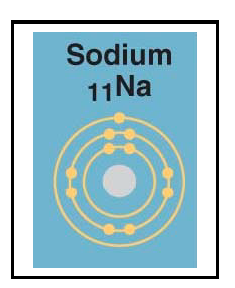 Assuming it is a neutral molecule, how many electrons does it have?Given that the mass number is 23, how many neutrons does it have?Sections 3 and 4Define molecule: ______________________________________________________________________________________________________________________________________________________________________________What does the term electronegativity mean?__________________________________________________________________________________________________________________________________________________________________________________________________Explain the difference between a nonpolar covalent bond and a polar covalent bond.___________________________________________________________________________________________________________________________________________________________________________________________________________________________________________________________________________________________________Does water form a nonpolar covalent bond, or a polar covalent bond?  Explain why.__________________________________________________________________________________________________________________________________________________________________________________________________Draw a diagram of a water molecule, labeling the regions that are more positive or more negative.Another type of bond is shown here.  State what type of bond this is, what two elements are involved, and explain what is happening in the diagram. 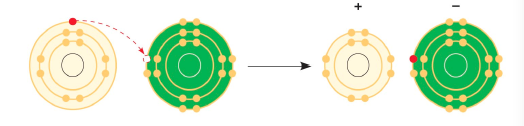 Explain the terms anion and cation, and how they are formed.  In the previous example, which element is the anion, and which is the cation?___________________________________________________________________________________________________________________________________________________________________________________________________________________________________________________________________________________________________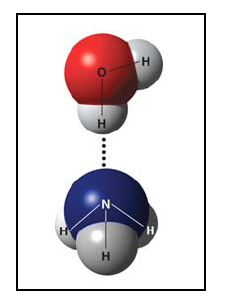 What is a hydrogen bond?  Indicate where the hydrogen bond occurs in this figure.Describe van der Waals interactions.__________________________________________________________________________________________________________________________________________________________________________________________________Place the following in order from weakest to strongest: van der Waals, covalent bonds, ionic bonds, hydrogen bonds._________________________________________________________________________________________________Why is molecular shape so important in cells?__________________________________________________________________________________________________________________________________________________________________________________________________Write the chemical equation for photosynthesis, labeling the reactants and the products.Explain dynamic chemical equilibrium.___________________________________________________________________________________________________________________________________________________________________________________________________________________________________________________________________________________________________